Boomerangs Minutes 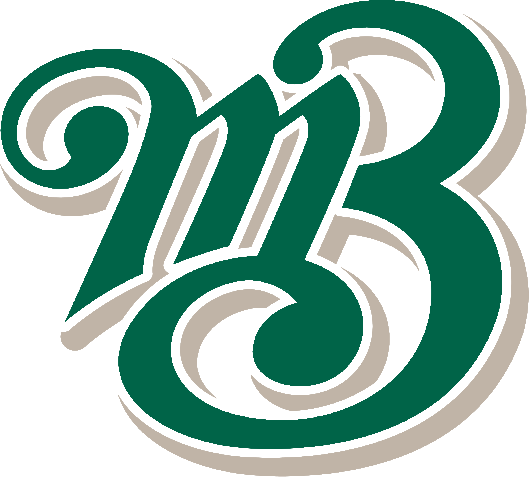 Date | time 15/07/2020 07:05 PM |Meeting called to order by In AttendanceAttendees:	John Mossop (President), Jason Picot (Snr-Vice President), Joshua Voigt (Secretary), Ann Voigt (Treasurer), Stephen Petherbridge (Vice President), Virginia PetherbridgeApologies:	Wayne Quick, Chris Jordan, Robert VoigtApproval of MinutesThe minutes from the 17/06/2020 were read and accepted.Moved Josh, Seconded AnnBusiness Arising from Previous MinutesBarefoot Bowls – Need to confirm with Mayfield West Bowling ClubMower Status – John hasn’t received an answer, will follow them up.Correspondence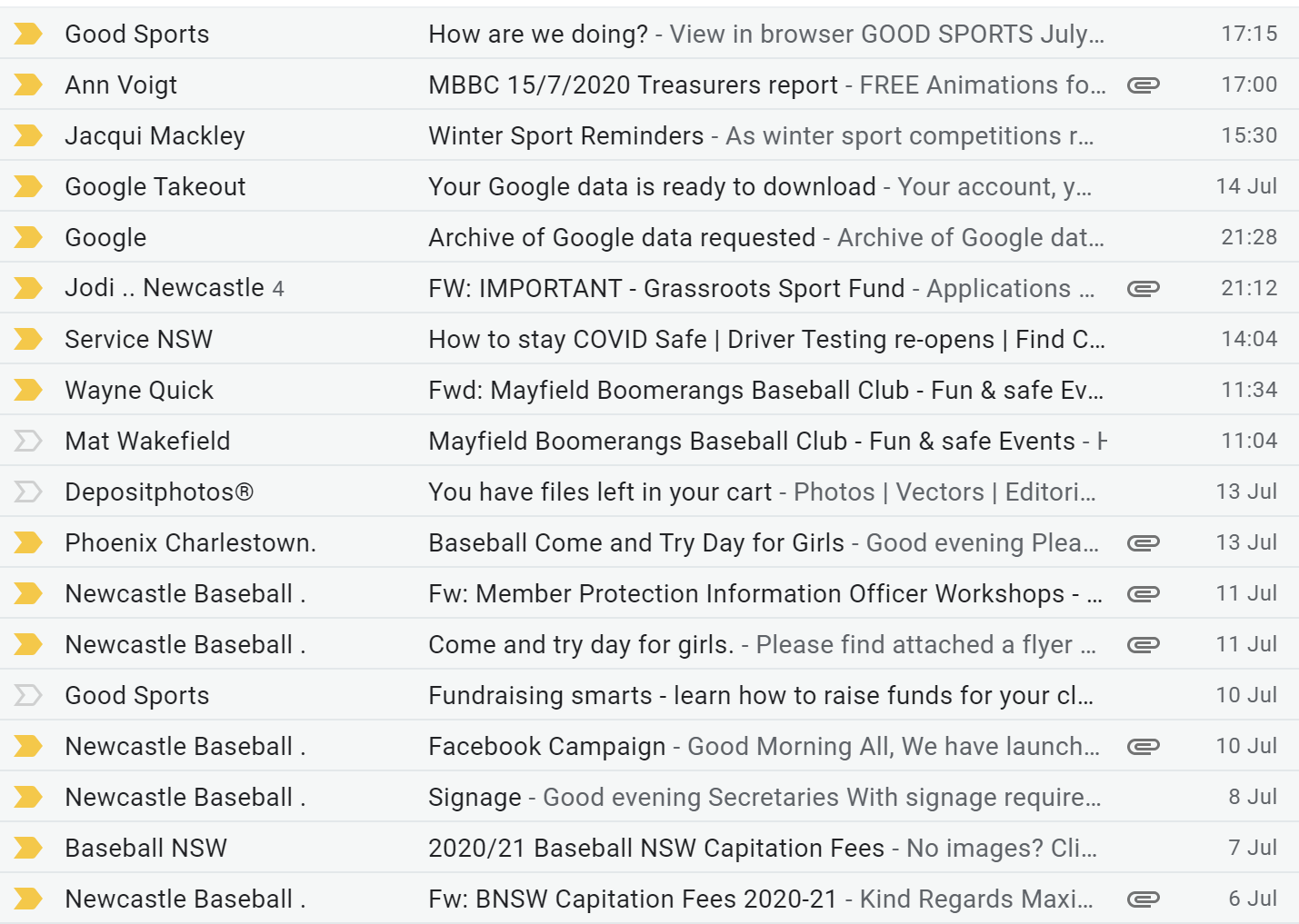 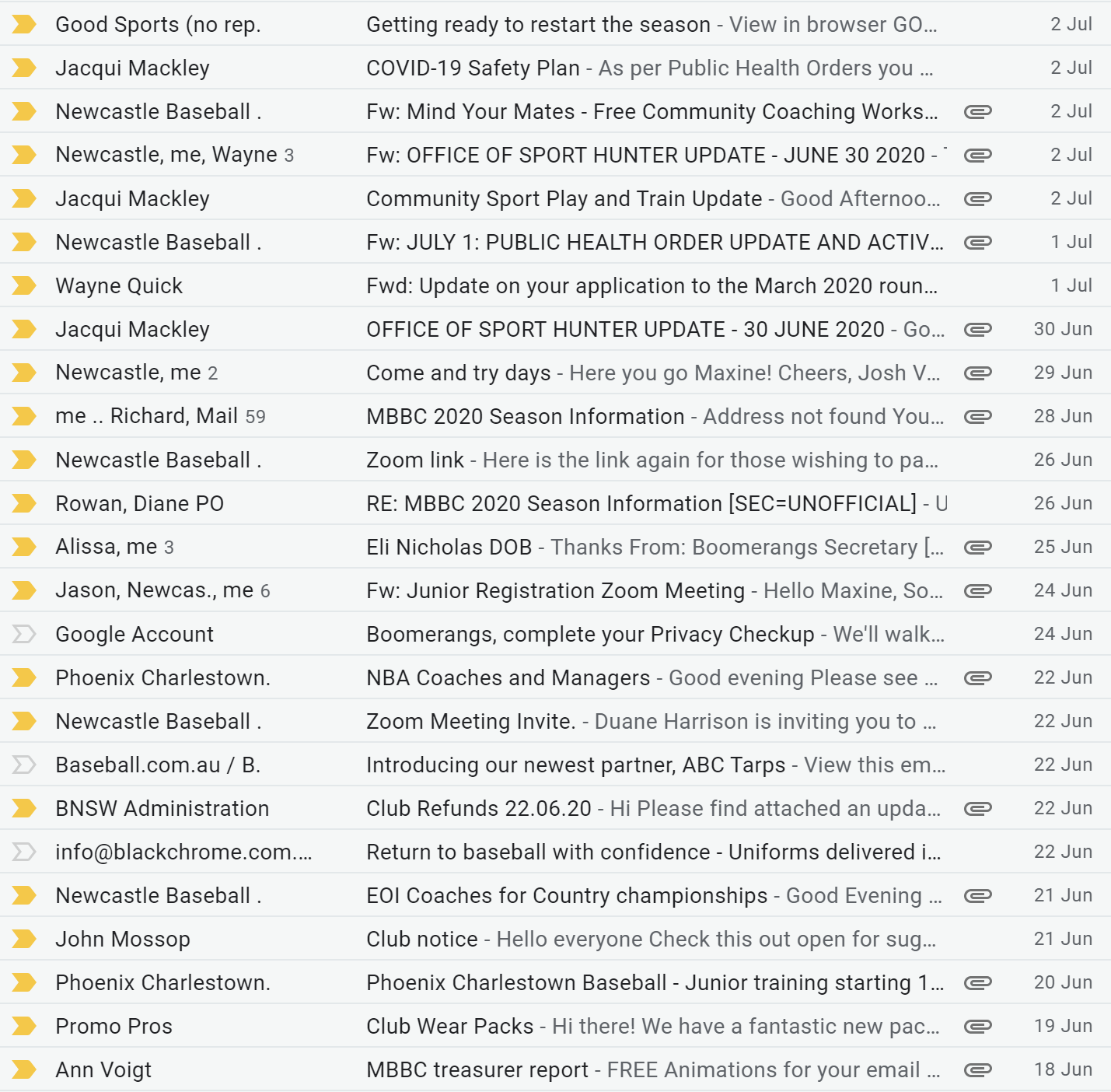 Treasurer’s ReportMBBC Inc. Main:MBBC Inc. Canteen Account:Grants Account: Moved Ann, Seconded VirginiaNBA ReportT-Ball & Zooka always at PlattsburgSenior League & Little LeagueGirls come and try day – Sunday 26th JulyRep Trials – Sunday 26th JulyNBA looking to pay half of the ground fees for this season.Each club with junior teams won’t be charged per team but an outright figure.There’s a Covid-19 grant out currently.Each Club needs to work on a risk assessment for the Council/NBA/BNSW based around Covid-19.General BusinessStephen:Asked about potential Raffle – Not available until Covid-19 settles down Virginia – N/AJason:Worried about volunteer numbers for Come & Try Days.Drink Bottles/Coffee MugsJosh:Daniel Isaac SponsorshipSupplement StopAnn:Sign on Outfield Fence – possibly looking at getting a metal one made up.John:Water organised for SaturdayNext Meeting05/08/2020 @ 7:00 pm @ Beauford HotelMotion to adjourn was made at 08:00 pm and was passed unanimously.Action ListMBBC Inc. Main Account782236229MBBC Inc. Canteen Account72138541Opening Balance$2700.11Opening Balance$5,678.88Incoming$190.01Incoming$2,000.00Expenses$215.00ExpensesClosing Balance$2,675.12Closing Balance$7,678.88MBBC Inc. Grants Account721808947Total BalanceTotal BalanceOpening Balance$25,750.87$36,104.87$36,104.87Incoming$36,104.87$36,104.87Expenses$36,104.87$36,104.87Closing Balance$25,750.87$36,104.87$36,104.87Expenses:Expenses:Incoming:Incoming:Refund club fees $215.00Clothing Bank Interest$90.00$00.01Expenses:Expenses:Incoming:Incoming:Beauford Sponsorship money$2,000.00Expenses:Expenses:Incoming:Incoming:TaskWhoDue DatePriorityNewNewNewNewChase up Barefoot Bowls night @ Mayfield WestJosh/AnnNext meetingLowChase up ride on mower and push mowerJohnASAPModerateRisk assessment for the Council/NBA/BNSWJoshASAPHighInvestigate Coffee Mugs/Drink BottlesJasonNext meetingLow